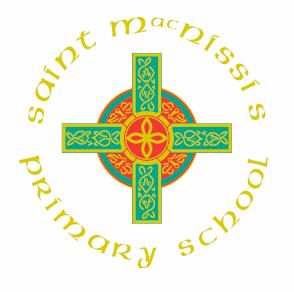 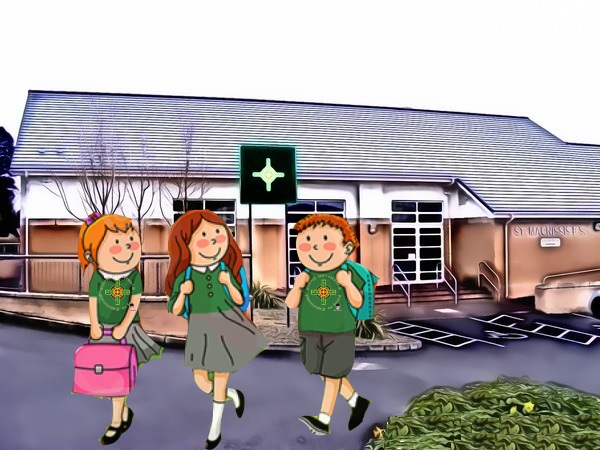 Primary Two Curriculum Overview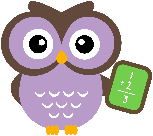 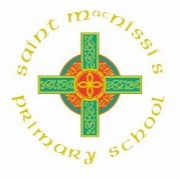 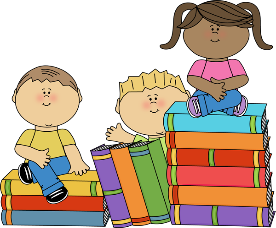 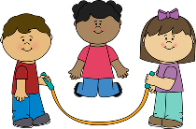 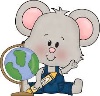 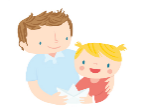 \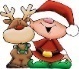 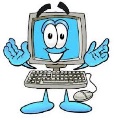 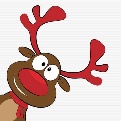 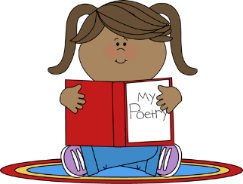 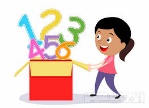 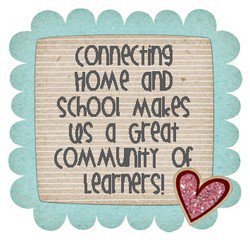 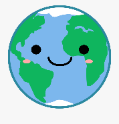 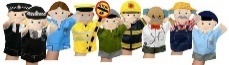 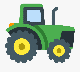 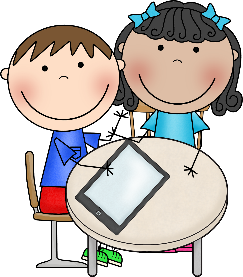 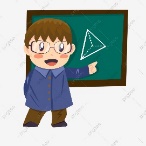 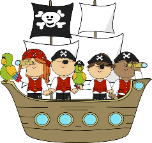 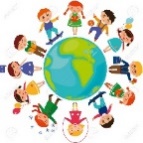 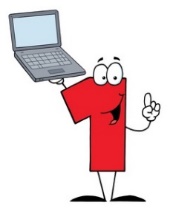 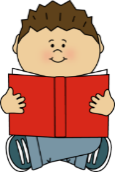 